RP MK ELEKTRONIKA ANALOGCatatan :   Capaian Pembelajaran Lulusan PRODI (CPL-PRODI) adalah kemampuan yang dimiliki oleh setiap lulusan PRODI yang merupakan internalisasi dari sikap, penguasaan pengetahuan dan ketrampilan sesuai dengan jenjang prodinya yang diperoleh melalui proses pembelajaran.CPL yang dibebankan pada mata kuliah adalah beberapa capaian pembelajaran lulusan program studi (CPL-PRODI) yang digunakan untuk pembentukan/pengembangan sebuah mata kuliah yang terdiri dari aspek sikap, ketrampulan umum, ketrampilan khusus dan pengetahuan.CP Mata kuliah (CPMK) adalah kemampuan yang dijabarkan secara spesifik dari CPL yang dibebankan pada mata kuliah, dan bersifat spesifik terhadap bahan kajian atau materi pembelajaran mata kuliah tersebut.Sub-CP Mata kuliah (Sub-CPMK) adalah kemampuan yang dijabarkan secara spesifik dari CPMK yang dapat diukur atau diamati dan merupakan kemampuan akhir yang direncanakan pada tiap tahap pembelajaran, dan bersifat spesifik terhadap materi pembelajaran mata kuliah tersebut.Indikator penilaian kemampuan dalam proses maupun hasil belajar mahasiswa adalah pernyataan spesifik dan terukur yang mengidentifikasi kemampuan atau kinerja hasil belajar mahasiswa yang disertai bukti-bukti.Kriteria Penilaian adalah patokan yang digunakan sebagai ukuran atau tolok ukur ketercapaian pembelajaran dalam penilaian berdasarkan indikator-indikator yang telah ditetapkan. Kreteria penilaian merupakan pedoman bagi penilai agar penilaian konsisten dan tidak bias. Kreteria dapat berupa kuantitatif ataupun kualitatif.Bentuk penilaian: tes dan non-tes.Bentuk pembelajaran: Kuliah, Responsi, Tutorial, Seminar atau yang setara, Praktikum, Praktik Studio, Praktik Bengkel, Praktik Lapangan, Penelitian, Pengabdian Kepada Masyarakat dan/atau bentuk pembelajaran lain yang setara.Metode Pembelajaran: Small Group Discussion, Role-Play & Simulation, Discovery Learning, Self-Directed Learning, Cooperative Learning, Collaborative Learning, Contextual Learning, Project Based Learning, dan metode lainnya yg setara.Materi Pembelajaran adalah rincian atau uraian dari bahan kajian yg dapat disajikan dalam bentuk beberapa pokok dan sub-pokok bahasan.Bobot penilaian adalah prosentasi penilaian terhadap setiap pencapaian sub-CPMK yang besarnya proposional dengan tingkat kesulitan pencapaian sub-CPMK tsb., dan totalnya 100%.TM=Tatap Muka, PT=Penugasan terstruktur, BM=Belajar mandiri.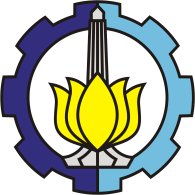 INSTITUT TEKNOLOGI SEPULUH NOPEMBERFAKULTAS VOKASIDEPARTEMEN TEKNIK INSTRUMENTASINAMA PRODI: SARJANA TERAPAN TEKNOLOGI REKAYASA INSTRUMENTASIINSTITUT TEKNOLOGI SEPULUH NOPEMBERFAKULTAS VOKASIDEPARTEMEN TEKNIK INSTRUMENTASINAMA PRODI: SARJANA TERAPAN TEKNOLOGI REKAYASA INSTRUMENTASIINSTITUT TEKNOLOGI SEPULUH NOPEMBERFAKULTAS VOKASIDEPARTEMEN TEKNIK INSTRUMENTASINAMA PRODI: SARJANA TERAPAN TEKNOLOGI REKAYASA INSTRUMENTASIINSTITUT TEKNOLOGI SEPULUH NOPEMBERFAKULTAS VOKASIDEPARTEMEN TEKNIK INSTRUMENTASINAMA PRODI: SARJANA TERAPAN TEKNOLOGI REKAYASA INSTRUMENTASIINSTITUT TEKNOLOGI SEPULUH NOPEMBERFAKULTAS VOKASIDEPARTEMEN TEKNIK INSTRUMENTASINAMA PRODI: SARJANA TERAPAN TEKNOLOGI REKAYASA INSTRUMENTASIINSTITUT TEKNOLOGI SEPULUH NOPEMBERFAKULTAS VOKASIDEPARTEMEN TEKNIK INSTRUMENTASINAMA PRODI: SARJANA TERAPAN TEKNOLOGI REKAYASA INSTRUMENTASIINSTITUT TEKNOLOGI SEPULUH NOPEMBERFAKULTAS VOKASIDEPARTEMEN TEKNIK INSTRUMENTASINAMA PRODI: SARJANA TERAPAN TEKNOLOGI REKAYASA INSTRUMENTASIINSTITUT TEKNOLOGI SEPULUH NOPEMBERFAKULTAS VOKASIDEPARTEMEN TEKNIK INSTRUMENTASINAMA PRODI: SARJANA TERAPAN TEKNOLOGI REKAYASA INSTRUMENTASIINSTITUT TEKNOLOGI SEPULUH NOPEMBERFAKULTAS VOKASIDEPARTEMEN TEKNIK INSTRUMENTASINAMA PRODI: SARJANA TERAPAN TEKNOLOGI REKAYASA INSTRUMENTASIINSTITUT TEKNOLOGI SEPULUH NOPEMBERFAKULTAS VOKASIDEPARTEMEN TEKNIK INSTRUMENTASINAMA PRODI: SARJANA TERAPAN TEKNOLOGI REKAYASA INSTRUMENTASIINSTITUT TEKNOLOGI SEPULUH NOPEMBERFAKULTAS VOKASIDEPARTEMEN TEKNIK INSTRUMENTASINAMA PRODI: SARJANA TERAPAN TEKNOLOGI REKAYASA INSTRUMENTASIINSTITUT TEKNOLOGI SEPULUH NOPEMBERFAKULTAS VOKASIDEPARTEMEN TEKNIK INSTRUMENTASINAMA PRODI: SARJANA TERAPAN TEKNOLOGI REKAYASA INSTRUMENTASIINSTITUT TEKNOLOGI SEPULUH NOPEMBERFAKULTAS VOKASIDEPARTEMEN TEKNIK INSTRUMENTASINAMA PRODI: SARJANA TERAPAN TEKNOLOGI REKAYASA INSTRUMENTASIINSTITUT TEKNOLOGI SEPULUH NOPEMBERFAKULTAS VOKASIDEPARTEMEN TEKNIK INSTRUMENTASINAMA PRODI: SARJANA TERAPAN TEKNOLOGI REKAYASA INSTRUMENTASIMATA KULIAHMATA KULIAHMATA KULIAHMATA KULIAHKODEKODEKODERumpun MKRumpun MKRumpun MKRumpun MKBOBOT (sks)BOBOT (sks)SEMESTERTgl PenyusunanTgl PenyusunanELEKTRONIKA ANALOGELEKTRONIKA ANALOGELEKTRONIKA ANALOGELEKTRONIKA ANALOGVI190309VI190309VI190309Safety SystemSafety SystemSafety SystemSafety System33III26 Maret 202026 Maret 2020OTORISASIOTORISASIOTORISASIOTORISASIPengembang RPPengembang RPPengembang RPPengembang RPPengembang RPKoordinator RMKKoordinator RMKKoordinator RMKKoordinator RMKKa PRODIKa PRODIKa PRODIOTORISASIOTORISASIOTORISASIOTORISASITtd DARI KOORDINATOR Ttd DARI KOORDINATOR Ttd DARI KOORDINATOR Ttd DARI KOORDINATOR Ttd DARI KOORDINATOR Ttd dari RMK(Dwi Oktavianto, S.T., M.T.)Ttd dari RMK(Dwi Oktavianto, S.T., M.T.)Ttd dari RMK(Dwi Oktavianto, S.T., M.T.)Ttd dari RMK(Dwi Oktavianto, S.T., M.T.)TTd dari Kaprodi(Dr. Ir. Totok Soehartanto, DEA)TTd dari Kaprodi(Dr. Ir. Totok Soehartanto, DEA)TTd dari Kaprodi(Dr. Ir. Totok Soehartanto, DEA)Capaian Pembelajaran (CP)Capaian Pembelajaran (CP)CPL-PRODI         CPL-PRODI         Capaian Pembelajaran (CP)Capaian Pembelajaran (CP)Menguasai konsep matematika, ilmu pengetahuan dasar dan keteknikan (P1)Menguasai isu terkini dari perkembangan teknologi instrumentasi dunia industri (P3)Menguasai konsep sistem instrumentasi, teknik instrumentasi serta penerapannya di bidang industri (P4)Menguasai standar dan kode di dunia industri (P6)Menguasai dampak dari pemanfaatan teknologi secara global, meliputi ekonomi, lingkungan dan social (P8)Mencatat hasil pengukuran atas besaran besaran fisis dalam eksperimen dan sistem. (KK1)Menganalisis dan menginterpretasikan data hasil pengukuran berbagai jenis objek pengukuran (KK2)Menentukan sensor, sistem, komponen atau proses instrumentasi (pengukuran dan atau kontrol) yang sesuai dengan kebutuhan (secara objektif), dengan pertimbangan realis meliputi ekonomi, lingkungan, etika, kesehatan dan keselamatan, proses produksi dan keberlanjutan. (KK3)Mensintesa (mewujudkan/merancang bangun) sebuah rancangan instrumen atau pengukuran dan sistem kontrol, meliputi pemilihan komponen yang tepat. (KK4)Menguji kinerja dan menganalisa sebuah sistem instrumentasi (KK5)Menganalisa dan menanggapi permasalahan sistem instrumentasi (KK6)Membuat perangkat lunak dan menerapkan perangkat keras sesuai dengan standar keteknikan yang tepat pada sistem kontrol instrumentasi, (KK7)Menerapkan standar dan kode dunia industri pada bidang instrumentasi (KK8)Memasang, mengoperasikan dan memelihara sistem instrumentasi yang telah ada sesuai dengan teknologi terkini (KK9)Memasang, mengoperasikan dan memelihara sistem instrumentasi yang telah ada sesuai dengan teknologi terkini (KK10)Melaksanakan kalibrasi peralatan yang terkait dengan besaran fisis (KK11)Menguasai konsep matematika, ilmu pengetahuan dasar dan keteknikan (P1)Menguasai isu terkini dari perkembangan teknologi instrumentasi dunia industri (P3)Menguasai konsep sistem instrumentasi, teknik instrumentasi serta penerapannya di bidang industri (P4)Menguasai standar dan kode di dunia industri (P6)Menguasai dampak dari pemanfaatan teknologi secara global, meliputi ekonomi, lingkungan dan social (P8)Mencatat hasil pengukuran atas besaran besaran fisis dalam eksperimen dan sistem. (KK1)Menganalisis dan menginterpretasikan data hasil pengukuran berbagai jenis objek pengukuran (KK2)Menentukan sensor, sistem, komponen atau proses instrumentasi (pengukuran dan atau kontrol) yang sesuai dengan kebutuhan (secara objektif), dengan pertimbangan realis meliputi ekonomi, lingkungan, etika, kesehatan dan keselamatan, proses produksi dan keberlanjutan. (KK3)Mensintesa (mewujudkan/merancang bangun) sebuah rancangan instrumen atau pengukuran dan sistem kontrol, meliputi pemilihan komponen yang tepat. (KK4)Menguji kinerja dan menganalisa sebuah sistem instrumentasi (KK5)Menganalisa dan menanggapi permasalahan sistem instrumentasi (KK6)Membuat perangkat lunak dan menerapkan perangkat keras sesuai dengan standar keteknikan yang tepat pada sistem kontrol instrumentasi, (KK7)Menerapkan standar dan kode dunia industri pada bidang instrumentasi (KK8)Memasang, mengoperasikan dan memelihara sistem instrumentasi yang telah ada sesuai dengan teknologi terkini (KK9)Memasang, mengoperasikan dan memelihara sistem instrumentasi yang telah ada sesuai dengan teknologi terkini (KK10)Melaksanakan kalibrasi peralatan yang terkait dengan besaran fisis (KK11)Menguasai konsep matematika, ilmu pengetahuan dasar dan keteknikan (P1)Menguasai isu terkini dari perkembangan teknologi instrumentasi dunia industri (P3)Menguasai konsep sistem instrumentasi, teknik instrumentasi serta penerapannya di bidang industri (P4)Menguasai standar dan kode di dunia industri (P6)Menguasai dampak dari pemanfaatan teknologi secara global, meliputi ekonomi, lingkungan dan social (P8)Mencatat hasil pengukuran atas besaran besaran fisis dalam eksperimen dan sistem. (KK1)Menganalisis dan menginterpretasikan data hasil pengukuran berbagai jenis objek pengukuran (KK2)Menentukan sensor, sistem, komponen atau proses instrumentasi (pengukuran dan atau kontrol) yang sesuai dengan kebutuhan (secara objektif), dengan pertimbangan realis meliputi ekonomi, lingkungan, etika, kesehatan dan keselamatan, proses produksi dan keberlanjutan. (KK3)Mensintesa (mewujudkan/merancang bangun) sebuah rancangan instrumen atau pengukuran dan sistem kontrol, meliputi pemilihan komponen yang tepat. (KK4)Menguji kinerja dan menganalisa sebuah sistem instrumentasi (KK5)Menganalisa dan menanggapi permasalahan sistem instrumentasi (KK6)Membuat perangkat lunak dan menerapkan perangkat keras sesuai dengan standar keteknikan yang tepat pada sistem kontrol instrumentasi, (KK7)Menerapkan standar dan kode dunia industri pada bidang instrumentasi (KK8)Memasang, mengoperasikan dan memelihara sistem instrumentasi yang telah ada sesuai dengan teknologi terkini (KK9)Memasang, mengoperasikan dan memelihara sistem instrumentasi yang telah ada sesuai dengan teknologi terkini (KK10)Melaksanakan kalibrasi peralatan yang terkait dengan besaran fisis (KK11)Menguasai konsep matematika, ilmu pengetahuan dasar dan keteknikan (P1)Menguasai isu terkini dari perkembangan teknologi instrumentasi dunia industri (P3)Menguasai konsep sistem instrumentasi, teknik instrumentasi serta penerapannya di bidang industri (P4)Menguasai standar dan kode di dunia industri (P6)Menguasai dampak dari pemanfaatan teknologi secara global, meliputi ekonomi, lingkungan dan social (P8)Mencatat hasil pengukuran atas besaran besaran fisis dalam eksperimen dan sistem. (KK1)Menganalisis dan menginterpretasikan data hasil pengukuran berbagai jenis objek pengukuran (KK2)Menentukan sensor, sistem, komponen atau proses instrumentasi (pengukuran dan atau kontrol) yang sesuai dengan kebutuhan (secara objektif), dengan pertimbangan realis meliputi ekonomi, lingkungan, etika, kesehatan dan keselamatan, proses produksi dan keberlanjutan. (KK3)Mensintesa (mewujudkan/merancang bangun) sebuah rancangan instrumen atau pengukuran dan sistem kontrol, meliputi pemilihan komponen yang tepat. (KK4)Menguji kinerja dan menganalisa sebuah sistem instrumentasi (KK5)Menganalisa dan menanggapi permasalahan sistem instrumentasi (KK6)Membuat perangkat lunak dan menerapkan perangkat keras sesuai dengan standar keteknikan yang tepat pada sistem kontrol instrumentasi, (KK7)Menerapkan standar dan kode dunia industri pada bidang instrumentasi (KK8)Memasang, mengoperasikan dan memelihara sistem instrumentasi yang telah ada sesuai dengan teknologi terkini (KK9)Memasang, mengoperasikan dan memelihara sistem instrumentasi yang telah ada sesuai dengan teknologi terkini (KK10)Melaksanakan kalibrasi peralatan yang terkait dengan besaran fisis (KK11)Menguasai konsep matematika, ilmu pengetahuan dasar dan keteknikan (P1)Menguasai isu terkini dari perkembangan teknologi instrumentasi dunia industri (P3)Menguasai konsep sistem instrumentasi, teknik instrumentasi serta penerapannya di bidang industri (P4)Menguasai standar dan kode di dunia industri (P6)Menguasai dampak dari pemanfaatan teknologi secara global, meliputi ekonomi, lingkungan dan social (P8)Mencatat hasil pengukuran atas besaran besaran fisis dalam eksperimen dan sistem. (KK1)Menganalisis dan menginterpretasikan data hasil pengukuran berbagai jenis objek pengukuran (KK2)Menentukan sensor, sistem, komponen atau proses instrumentasi (pengukuran dan atau kontrol) yang sesuai dengan kebutuhan (secara objektif), dengan pertimbangan realis meliputi ekonomi, lingkungan, etika, kesehatan dan keselamatan, proses produksi dan keberlanjutan. (KK3)Mensintesa (mewujudkan/merancang bangun) sebuah rancangan instrumen atau pengukuran dan sistem kontrol, meliputi pemilihan komponen yang tepat. (KK4)Menguji kinerja dan menganalisa sebuah sistem instrumentasi (KK5)Menganalisa dan menanggapi permasalahan sistem instrumentasi (KK6)Membuat perangkat lunak dan menerapkan perangkat keras sesuai dengan standar keteknikan yang tepat pada sistem kontrol instrumentasi, (KK7)Menerapkan standar dan kode dunia industri pada bidang instrumentasi (KK8)Memasang, mengoperasikan dan memelihara sistem instrumentasi yang telah ada sesuai dengan teknologi terkini (KK9)Memasang, mengoperasikan dan memelihara sistem instrumentasi yang telah ada sesuai dengan teknologi terkini (KK10)Melaksanakan kalibrasi peralatan yang terkait dengan besaran fisis (KK11)Menguasai konsep matematika, ilmu pengetahuan dasar dan keteknikan (P1)Menguasai isu terkini dari perkembangan teknologi instrumentasi dunia industri (P3)Menguasai konsep sistem instrumentasi, teknik instrumentasi serta penerapannya di bidang industri (P4)Menguasai standar dan kode di dunia industri (P6)Menguasai dampak dari pemanfaatan teknologi secara global, meliputi ekonomi, lingkungan dan social (P8)Mencatat hasil pengukuran atas besaran besaran fisis dalam eksperimen dan sistem. (KK1)Menganalisis dan menginterpretasikan data hasil pengukuran berbagai jenis objek pengukuran (KK2)Menentukan sensor, sistem, komponen atau proses instrumentasi (pengukuran dan atau kontrol) yang sesuai dengan kebutuhan (secara objektif), dengan pertimbangan realis meliputi ekonomi, lingkungan, etika, kesehatan dan keselamatan, proses produksi dan keberlanjutan. (KK3)Mensintesa (mewujudkan/merancang bangun) sebuah rancangan instrumen atau pengukuran dan sistem kontrol, meliputi pemilihan komponen yang tepat. (KK4)Menguji kinerja dan menganalisa sebuah sistem instrumentasi (KK5)Menganalisa dan menanggapi permasalahan sistem instrumentasi (KK6)Membuat perangkat lunak dan menerapkan perangkat keras sesuai dengan standar keteknikan yang tepat pada sistem kontrol instrumentasi, (KK7)Menerapkan standar dan kode dunia industri pada bidang instrumentasi (KK8)Memasang, mengoperasikan dan memelihara sistem instrumentasi yang telah ada sesuai dengan teknologi terkini (KK9)Memasang, mengoperasikan dan memelihara sistem instrumentasi yang telah ada sesuai dengan teknologi terkini (KK10)Melaksanakan kalibrasi peralatan yang terkait dengan besaran fisis (KK11)Menguasai konsep matematika, ilmu pengetahuan dasar dan keteknikan (P1)Menguasai isu terkini dari perkembangan teknologi instrumentasi dunia industri (P3)Menguasai konsep sistem instrumentasi, teknik instrumentasi serta penerapannya di bidang industri (P4)Menguasai standar dan kode di dunia industri (P6)Menguasai dampak dari pemanfaatan teknologi secara global, meliputi ekonomi, lingkungan dan social (P8)Mencatat hasil pengukuran atas besaran besaran fisis dalam eksperimen dan sistem. (KK1)Menganalisis dan menginterpretasikan data hasil pengukuran berbagai jenis objek pengukuran (KK2)Menentukan sensor, sistem, komponen atau proses instrumentasi (pengukuran dan atau kontrol) yang sesuai dengan kebutuhan (secara objektif), dengan pertimbangan realis meliputi ekonomi, lingkungan, etika, kesehatan dan keselamatan, proses produksi dan keberlanjutan. (KK3)Mensintesa (mewujudkan/merancang bangun) sebuah rancangan instrumen atau pengukuran dan sistem kontrol, meliputi pemilihan komponen yang tepat. (KK4)Menguji kinerja dan menganalisa sebuah sistem instrumentasi (KK5)Menganalisa dan menanggapi permasalahan sistem instrumentasi (KK6)Membuat perangkat lunak dan menerapkan perangkat keras sesuai dengan standar keteknikan yang tepat pada sistem kontrol instrumentasi, (KK7)Menerapkan standar dan kode dunia industri pada bidang instrumentasi (KK8)Memasang, mengoperasikan dan memelihara sistem instrumentasi yang telah ada sesuai dengan teknologi terkini (KK9)Memasang, mengoperasikan dan memelihara sistem instrumentasi yang telah ada sesuai dengan teknologi terkini (KK10)Melaksanakan kalibrasi peralatan yang terkait dengan besaran fisis (KK11)Menguasai konsep matematika, ilmu pengetahuan dasar dan keteknikan (P1)Menguasai isu terkini dari perkembangan teknologi instrumentasi dunia industri (P3)Menguasai konsep sistem instrumentasi, teknik instrumentasi serta penerapannya di bidang industri (P4)Menguasai standar dan kode di dunia industri (P6)Menguasai dampak dari pemanfaatan teknologi secara global, meliputi ekonomi, lingkungan dan social (P8)Mencatat hasil pengukuran atas besaran besaran fisis dalam eksperimen dan sistem. (KK1)Menganalisis dan menginterpretasikan data hasil pengukuran berbagai jenis objek pengukuran (KK2)Menentukan sensor, sistem, komponen atau proses instrumentasi (pengukuran dan atau kontrol) yang sesuai dengan kebutuhan (secara objektif), dengan pertimbangan realis meliputi ekonomi, lingkungan, etika, kesehatan dan keselamatan, proses produksi dan keberlanjutan. (KK3)Mensintesa (mewujudkan/merancang bangun) sebuah rancangan instrumen atau pengukuran dan sistem kontrol, meliputi pemilihan komponen yang tepat. (KK4)Menguji kinerja dan menganalisa sebuah sistem instrumentasi (KK5)Menganalisa dan menanggapi permasalahan sistem instrumentasi (KK6)Membuat perangkat lunak dan menerapkan perangkat keras sesuai dengan standar keteknikan yang tepat pada sistem kontrol instrumentasi, (KK7)Menerapkan standar dan kode dunia industri pada bidang instrumentasi (KK8)Memasang, mengoperasikan dan memelihara sistem instrumentasi yang telah ada sesuai dengan teknologi terkini (KK9)Memasang, mengoperasikan dan memelihara sistem instrumentasi yang telah ada sesuai dengan teknologi terkini (KK10)Melaksanakan kalibrasi peralatan yang terkait dengan besaran fisis (KK11)Menguasai konsep matematika, ilmu pengetahuan dasar dan keteknikan (P1)Menguasai isu terkini dari perkembangan teknologi instrumentasi dunia industri (P3)Menguasai konsep sistem instrumentasi, teknik instrumentasi serta penerapannya di bidang industri (P4)Menguasai standar dan kode di dunia industri (P6)Menguasai dampak dari pemanfaatan teknologi secara global, meliputi ekonomi, lingkungan dan social (P8)Mencatat hasil pengukuran atas besaran besaran fisis dalam eksperimen dan sistem. (KK1)Menganalisis dan menginterpretasikan data hasil pengukuran berbagai jenis objek pengukuran (KK2)Menentukan sensor, sistem, komponen atau proses instrumentasi (pengukuran dan atau kontrol) yang sesuai dengan kebutuhan (secara objektif), dengan pertimbangan realis meliputi ekonomi, lingkungan, etika, kesehatan dan keselamatan, proses produksi dan keberlanjutan. (KK3)Mensintesa (mewujudkan/merancang bangun) sebuah rancangan instrumen atau pengukuran dan sistem kontrol, meliputi pemilihan komponen yang tepat. (KK4)Menguji kinerja dan menganalisa sebuah sistem instrumentasi (KK5)Menganalisa dan menanggapi permasalahan sistem instrumentasi (KK6)Membuat perangkat lunak dan menerapkan perangkat keras sesuai dengan standar keteknikan yang tepat pada sistem kontrol instrumentasi, (KK7)Menerapkan standar dan kode dunia industri pada bidang instrumentasi (KK8)Memasang, mengoperasikan dan memelihara sistem instrumentasi yang telah ada sesuai dengan teknologi terkini (KK9)Memasang, mengoperasikan dan memelihara sistem instrumentasi yang telah ada sesuai dengan teknologi terkini (KK10)Melaksanakan kalibrasi peralatan yang terkait dengan besaran fisis (KK11)Menguasai konsep matematika, ilmu pengetahuan dasar dan keteknikan (P1)Menguasai isu terkini dari perkembangan teknologi instrumentasi dunia industri (P3)Menguasai konsep sistem instrumentasi, teknik instrumentasi serta penerapannya di bidang industri (P4)Menguasai standar dan kode di dunia industri (P6)Menguasai dampak dari pemanfaatan teknologi secara global, meliputi ekonomi, lingkungan dan social (P8)Mencatat hasil pengukuran atas besaran besaran fisis dalam eksperimen dan sistem. (KK1)Menganalisis dan menginterpretasikan data hasil pengukuran berbagai jenis objek pengukuran (KK2)Menentukan sensor, sistem, komponen atau proses instrumentasi (pengukuran dan atau kontrol) yang sesuai dengan kebutuhan (secara objektif), dengan pertimbangan realis meliputi ekonomi, lingkungan, etika, kesehatan dan keselamatan, proses produksi dan keberlanjutan. (KK3)Mensintesa (mewujudkan/merancang bangun) sebuah rancangan instrumen atau pengukuran dan sistem kontrol, meliputi pemilihan komponen yang tepat. (KK4)Menguji kinerja dan menganalisa sebuah sistem instrumentasi (KK5)Menganalisa dan menanggapi permasalahan sistem instrumentasi (KK6)Membuat perangkat lunak dan menerapkan perangkat keras sesuai dengan standar keteknikan yang tepat pada sistem kontrol instrumentasi, (KK7)Menerapkan standar dan kode dunia industri pada bidang instrumentasi (KK8)Memasang, mengoperasikan dan memelihara sistem instrumentasi yang telah ada sesuai dengan teknologi terkini (KK9)Memasang, mengoperasikan dan memelihara sistem instrumentasi yang telah ada sesuai dengan teknologi terkini (KK10)Melaksanakan kalibrasi peralatan yang terkait dengan besaran fisis (KK11)Menguasai konsep matematika, ilmu pengetahuan dasar dan keteknikan (P1)Menguasai isu terkini dari perkembangan teknologi instrumentasi dunia industri (P3)Menguasai konsep sistem instrumentasi, teknik instrumentasi serta penerapannya di bidang industri (P4)Menguasai standar dan kode di dunia industri (P6)Menguasai dampak dari pemanfaatan teknologi secara global, meliputi ekonomi, lingkungan dan social (P8)Mencatat hasil pengukuran atas besaran besaran fisis dalam eksperimen dan sistem. (KK1)Menganalisis dan menginterpretasikan data hasil pengukuran berbagai jenis objek pengukuran (KK2)Menentukan sensor, sistem, komponen atau proses instrumentasi (pengukuran dan atau kontrol) yang sesuai dengan kebutuhan (secara objektif), dengan pertimbangan realis meliputi ekonomi, lingkungan, etika, kesehatan dan keselamatan, proses produksi dan keberlanjutan. (KK3)Mensintesa (mewujudkan/merancang bangun) sebuah rancangan instrumen atau pengukuran dan sistem kontrol, meliputi pemilihan komponen yang tepat. (KK4)Menguji kinerja dan menganalisa sebuah sistem instrumentasi (KK5)Menganalisa dan menanggapi permasalahan sistem instrumentasi (KK6)Membuat perangkat lunak dan menerapkan perangkat keras sesuai dengan standar keteknikan yang tepat pada sistem kontrol instrumentasi, (KK7)Menerapkan standar dan kode dunia industri pada bidang instrumentasi (KK8)Memasang, mengoperasikan dan memelihara sistem instrumentasi yang telah ada sesuai dengan teknologi terkini (KK9)Memasang, mengoperasikan dan memelihara sistem instrumentasi yang telah ada sesuai dengan teknologi terkini (KK10)Melaksanakan kalibrasi peralatan yang terkait dengan besaran fisis (KK11)Menguasai konsep matematika, ilmu pengetahuan dasar dan keteknikan (P1)Menguasai isu terkini dari perkembangan teknologi instrumentasi dunia industri (P3)Menguasai konsep sistem instrumentasi, teknik instrumentasi serta penerapannya di bidang industri (P4)Menguasai standar dan kode di dunia industri (P6)Menguasai dampak dari pemanfaatan teknologi secara global, meliputi ekonomi, lingkungan dan social (P8)Mencatat hasil pengukuran atas besaran besaran fisis dalam eksperimen dan sistem. (KK1)Menganalisis dan menginterpretasikan data hasil pengukuran berbagai jenis objek pengukuran (KK2)Menentukan sensor, sistem, komponen atau proses instrumentasi (pengukuran dan atau kontrol) yang sesuai dengan kebutuhan (secara objektif), dengan pertimbangan realis meliputi ekonomi, lingkungan, etika, kesehatan dan keselamatan, proses produksi dan keberlanjutan. (KK3)Mensintesa (mewujudkan/merancang bangun) sebuah rancangan instrumen atau pengukuran dan sistem kontrol, meliputi pemilihan komponen yang tepat. (KK4)Menguji kinerja dan menganalisa sebuah sistem instrumentasi (KK5)Menganalisa dan menanggapi permasalahan sistem instrumentasi (KK6)Membuat perangkat lunak dan menerapkan perangkat keras sesuai dengan standar keteknikan yang tepat pada sistem kontrol instrumentasi, (KK7)Menerapkan standar dan kode dunia industri pada bidang instrumentasi (KK8)Memasang, mengoperasikan dan memelihara sistem instrumentasi yang telah ada sesuai dengan teknologi terkini (KK9)Memasang, mengoperasikan dan memelihara sistem instrumentasi yang telah ada sesuai dengan teknologi terkini (KK10)Melaksanakan kalibrasi peralatan yang terkait dengan besaran fisis (KK11)Menguasai konsep matematika, ilmu pengetahuan dasar dan keteknikan (P1)Menguasai isu terkini dari perkembangan teknologi instrumentasi dunia industri (P3)Menguasai konsep sistem instrumentasi, teknik instrumentasi serta penerapannya di bidang industri (P4)Menguasai standar dan kode di dunia industri (P6)Menguasai dampak dari pemanfaatan teknologi secara global, meliputi ekonomi, lingkungan dan social (P8)Mencatat hasil pengukuran atas besaran besaran fisis dalam eksperimen dan sistem. (KK1)Menganalisis dan menginterpretasikan data hasil pengukuran berbagai jenis objek pengukuran (KK2)Menentukan sensor, sistem, komponen atau proses instrumentasi (pengukuran dan atau kontrol) yang sesuai dengan kebutuhan (secara objektif), dengan pertimbangan realis meliputi ekonomi, lingkungan, etika, kesehatan dan keselamatan, proses produksi dan keberlanjutan. (KK3)Mensintesa (mewujudkan/merancang bangun) sebuah rancangan instrumen atau pengukuran dan sistem kontrol, meliputi pemilihan komponen yang tepat. (KK4)Menguji kinerja dan menganalisa sebuah sistem instrumentasi (KK5)Menganalisa dan menanggapi permasalahan sistem instrumentasi (KK6)Membuat perangkat lunak dan menerapkan perangkat keras sesuai dengan standar keteknikan yang tepat pada sistem kontrol instrumentasi, (KK7)Menerapkan standar dan kode dunia industri pada bidang instrumentasi (KK8)Memasang, mengoperasikan dan memelihara sistem instrumentasi yang telah ada sesuai dengan teknologi terkini (KK9)Memasang, mengoperasikan dan memelihara sistem instrumentasi yang telah ada sesuai dengan teknologi terkini (KK10)Melaksanakan kalibrasi peralatan yang terkait dengan besaran fisis (KK11)Menguasai konsep matematika, ilmu pengetahuan dasar dan keteknikan (P1)Menguasai isu terkini dari perkembangan teknologi instrumentasi dunia industri (P3)Menguasai konsep sistem instrumentasi, teknik instrumentasi serta penerapannya di bidang industri (P4)Menguasai standar dan kode di dunia industri (P6)Menguasai dampak dari pemanfaatan teknologi secara global, meliputi ekonomi, lingkungan dan social (P8)Mencatat hasil pengukuran atas besaran besaran fisis dalam eksperimen dan sistem. (KK1)Menganalisis dan menginterpretasikan data hasil pengukuran berbagai jenis objek pengukuran (KK2)Menentukan sensor, sistem, komponen atau proses instrumentasi (pengukuran dan atau kontrol) yang sesuai dengan kebutuhan (secara objektif), dengan pertimbangan realis meliputi ekonomi, lingkungan, etika, kesehatan dan keselamatan, proses produksi dan keberlanjutan. (KK3)Mensintesa (mewujudkan/merancang bangun) sebuah rancangan instrumen atau pengukuran dan sistem kontrol, meliputi pemilihan komponen yang tepat. (KK4)Menguji kinerja dan menganalisa sebuah sistem instrumentasi (KK5)Menganalisa dan menanggapi permasalahan sistem instrumentasi (KK6)Membuat perangkat lunak dan menerapkan perangkat keras sesuai dengan standar keteknikan yang tepat pada sistem kontrol instrumentasi, (KK7)Menerapkan standar dan kode dunia industri pada bidang instrumentasi (KK8)Memasang, mengoperasikan dan memelihara sistem instrumentasi yang telah ada sesuai dengan teknologi terkini (KK9)Memasang, mengoperasikan dan memelihara sistem instrumentasi yang telah ada sesuai dengan teknologi terkini (KK10)Melaksanakan kalibrasi peralatan yang terkait dengan besaran fisis (KK11)Capaian Pembelajaran (CP)Capaian Pembelajaran (CP)CP MKCP MKCP MKCapaian Pembelajaran (CP)Capaian Pembelajaran (CP)Mahasiswa mampu memahami tentang bahan semikonduktor, sifat dan karakteristiknyaMahasiswa mampu memahami karakteristik Dioda, sehingga mampu menjelaskan dan menggunakan Dioda secara tepatMahasiswa mampu memahami dan menguasai aplikasi TransistorMahasiswa mampu memahami dan menguasai aplikasi FET dan MOSFETMahasiswa mampu memahami dan menguasai aplikasi Op – Amp.Mahasiswa mampu memahami tentang Filter.Mahasiswa mampu memahami dan menerapkan OsilatorMahasiswa mampu memahami dan menguasai Perkembangan Komponen Semikonduktor (IGBT dll).Mahasiswa mampu memahami tentang bahan semikonduktor, sifat dan karakteristiknyaMahasiswa mampu memahami karakteristik Dioda, sehingga mampu menjelaskan dan menggunakan Dioda secara tepatMahasiswa mampu memahami dan menguasai aplikasi TransistorMahasiswa mampu memahami dan menguasai aplikasi FET dan MOSFETMahasiswa mampu memahami dan menguasai aplikasi Op – Amp.Mahasiswa mampu memahami tentang Filter.Mahasiswa mampu memahami dan menerapkan OsilatorMahasiswa mampu memahami dan menguasai Perkembangan Komponen Semikonduktor (IGBT dll).Mahasiswa mampu memahami tentang bahan semikonduktor, sifat dan karakteristiknyaMahasiswa mampu memahami karakteristik Dioda, sehingga mampu menjelaskan dan menggunakan Dioda secara tepatMahasiswa mampu memahami dan menguasai aplikasi TransistorMahasiswa mampu memahami dan menguasai aplikasi FET dan MOSFETMahasiswa mampu memahami dan menguasai aplikasi Op – Amp.Mahasiswa mampu memahami tentang Filter.Mahasiswa mampu memahami dan menerapkan OsilatorMahasiswa mampu memahami dan menguasai Perkembangan Komponen Semikonduktor (IGBT dll).Mahasiswa mampu memahami tentang bahan semikonduktor, sifat dan karakteristiknyaMahasiswa mampu memahami karakteristik Dioda, sehingga mampu menjelaskan dan menggunakan Dioda secara tepatMahasiswa mampu memahami dan menguasai aplikasi TransistorMahasiswa mampu memahami dan menguasai aplikasi FET dan MOSFETMahasiswa mampu memahami dan menguasai aplikasi Op – Amp.Mahasiswa mampu memahami tentang Filter.Mahasiswa mampu memahami dan menerapkan OsilatorMahasiswa mampu memahami dan menguasai Perkembangan Komponen Semikonduktor (IGBT dll).Mahasiswa mampu memahami tentang bahan semikonduktor, sifat dan karakteristiknyaMahasiswa mampu memahami karakteristik Dioda, sehingga mampu menjelaskan dan menggunakan Dioda secara tepatMahasiswa mampu memahami dan menguasai aplikasi TransistorMahasiswa mampu memahami dan menguasai aplikasi FET dan MOSFETMahasiswa mampu memahami dan menguasai aplikasi Op – Amp.Mahasiswa mampu memahami tentang Filter.Mahasiswa mampu memahami dan menerapkan OsilatorMahasiswa mampu memahami dan menguasai Perkembangan Komponen Semikonduktor (IGBT dll).Mahasiswa mampu memahami tentang bahan semikonduktor, sifat dan karakteristiknyaMahasiswa mampu memahami karakteristik Dioda, sehingga mampu menjelaskan dan menggunakan Dioda secara tepatMahasiswa mampu memahami dan menguasai aplikasi TransistorMahasiswa mampu memahami dan menguasai aplikasi FET dan MOSFETMahasiswa mampu memahami dan menguasai aplikasi Op – Amp.Mahasiswa mampu memahami tentang Filter.Mahasiswa mampu memahami dan menerapkan OsilatorMahasiswa mampu memahami dan menguasai Perkembangan Komponen Semikonduktor (IGBT dll).Mahasiswa mampu memahami tentang bahan semikonduktor, sifat dan karakteristiknyaMahasiswa mampu memahami karakteristik Dioda, sehingga mampu menjelaskan dan menggunakan Dioda secara tepatMahasiswa mampu memahami dan menguasai aplikasi TransistorMahasiswa mampu memahami dan menguasai aplikasi FET dan MOSFETMahasiswa mampu memahami dan menguasai aplikasi Op – Amp.Mahasiswa mampu memahami tentang Filter.Mahasiswa mampu memahami dan menerapkan OsilatorMahasiswa mampu memahami dan menguasai Perkembangan Komponen Semikonduktor (IGBT dll).Mahasiswa mampu memahami tentang bahan semikonduktor, sifat dan karakteristiknyaMahasiswa mampu memahami karakteristik Dioda, sehingga mampu menjelaskan dan menggunakan Dioda secara tepatMahasiswa mampu memahami dan menguasai aplikasi TransistorMahasiswa mampu memahami dan menguasai aplikasi FET dan MOSFETMahasiswa mampu memahami dan menguasai aplikasi Op – Amp.Mahasiswa mampu memahami tentang Filter.Mahasiswa mampu memahami dan menerapkan OsilatorMahasiswa mampu memahami dan menguasai Perkembangan Komponen Semikonduktor (IGBT dll).Mahasiswa mampu memahami tentang bahan semikonduktor, sifat dan karakteristiknyaMahasiswa mampu memahami karakteristik Dioda, sehingga mampu menjelaskan dan menggunakan Dioda secara tepatMahasiswa mampu memahami dan menguasai aplikasi TransistorMahasiswa mampu memahami dan menguasai aplikasi FET dan MOSFETMahasiswa mampu memahami dan menguasai aplikasi Op – Amp.Mahasiswa mampu memahami tentang Filter.Mahasiswa mampu memahami dan menerapkan OsilatorMahasiswa mampu memahami dan menguasai Perkembangan Komponen Semikonduktor (IGBT dll).Mahasiswa mampu memahami tentang bahan semikonduktor, sifat dan karakteristiknyaMahasiswa mampu memahami karakteristik Dioda, sehingga mampu menjelaskan dan menggunakan Dioda secara tepatMahasiswa mampu memahami dan menguasai aplikasi TransistorMahasiswa mampu memahami dan menguasai aplikasi FET dan MOSFETMahasiswa mampu memahami dan menguasai aplikasi Op – Amp.Mahasiswa mampu memahami tentang Filter.Mahasiswa mampu memahami dan menerapkan OsilatorMahasiswa mampu memahami dan menguasai Perkembangan Komponen Semikonduktor (IGBT dll).Mahasiswa mampu memahami tentang bahan semikonduktor, sifat dan karakteristiknyaMahasiswa mampu memahami karakteristik Dioda, sehingga mampu menjelaskan dan menggunakan Dioda secara tepatMahasiswa mampu memahami dan menguasai aplikasi TransistorMahasiswa mampu memahami dan menguasai aplikasi FET dan MOSFETMahasiswa mampu memahami dan menguasai aplikasi Op – Amp.Mahasiswa mampu memahami tentang Filter.Mahasiswa mampu memahami dan menerapkan OsilatorMahasiswa mampu memahami dan menguasai Perkembangan Komponen Semikonduktor (IGBT dll).Mahasiswa mampu memahami tentang bahan semikonduktor, sifat dan karakteristiknyaMahasiswa mampu memahami karakteristik Dioda, sehingga mampu menjelaskan dan menggunakan Dioda secara tepatMahasiswa mampu memahami dan menguasai aplikasi TransistorMahasiswa mampu memahami dan menguasai aplikasi FET dan MOSFETMahasiswa mampu memahami dan menguasai aplikasi Op – Amp.Mahasiswa mampu memahami tentang Filter.Mahasiswa mampu memahami dan menerapkan OsilatorMahasiswa mampu memahami dan menguasai Perkembangan Komponen Semikonduktor (IGBT dll).Mahasiswa mampu memahami tentang bahan semikonduktor, sifat dan karakteristiknyaMahasiswa mampu memahami karakteristik Dioda, sehingga mampu menjelaskan dan menggunakan Dioda secara tepatMahasiswa mampu memahami dan menguasai aplikasi TransistorMahasiswa mampu memahami dan menguasai aplikasi FET dan MOSFETMahasiswa mampu memahami dan menguasai aplikasi Op – Amp.Mahasiswa mampu memahami tentang Filter.Mahasiswa mampu memahami dan menerapkan OsilatorMahasiswa mampu memahami dan menguasai Perkembangan Komponen Semikonduktor (IGBT dll).Mahasiswa mampu memahami tentang bahan semikonduktor, sifat dan karakteristiknyaMahasiswa mampu memahami karakteristik Dioda, sehingga mampu menjelaskan dan menggunakan Dioda secara tepatMahasiswa mampu memahami dan menguasai aplikasi TransistorMahasiswa mampu memahami dan menguasai aplikasi FET dan MOSFETMahasiswa mampu memahami dan menguasai aplikasi Op – Amp.Mahasiswa mampu memahami tentang Filter.Mahasiswa mampu memahami dan menerapkan OsilatorMahasiswa mampu memahami dan menguasai Perkembangan Komponen Semikonduktor (IGBT dll).Diskripsi Singkat MKDiskripsi Singkat MKMata kuliah Elektronika Analog adalah mata kuliah yang mempelajari berbagai apllikasi elektronika berbasis analog Mata kuliah Elektronika Analog adalah mata kuliah yang mempelajari berbagai apllikasi elektronika berbasis analog Mata kuliah Elektronika Analog adalah mata kuliah yang mempelajari berbagai apllikasi elektronika berbasis analog Mata kuliah Elektronika Analog adalah mata kuliah yang mempelajari berbagai apllikasi elektronika berbasis analog Mata kuliah Elektronika Analog adalah mata kuliah yang mempelajari berbagai apllikasi elektronika berbasis analog Mata kuliah Elektronika Analog adalah mata kuliah yang mempelajari berbagai apllikasi elektronika berbasis analog Mata kuliah Elektronika Analog adalah mata kuliah yang mempelajari berbagai apllikasi elektronika berbasis analog Mata kuliah Elektronika Analog adalah mata kuliah yang mempelajari berbagai apllikasi elektronika berbasis analog Mata kuliah Elektronika Analog adalah mata kuliah yang mempelajari berbagai apllikasi elektronika berbasis analog Mata kuliah Elektronika Analog adalah mata kuliah yang mempelajari berbagai apllikasi elektronika berbasis analog Mata kuliah Elektronika Analog adalah mata kuliah yang mempelajari berbagai apllikasi elektronika berbasis analog Mata kuliah Elektronika Analog adalah mata kuliah yang mempelajari berbagai apllikasi elektronika berbasis analog Mata kuliah Elektronika Analog adalah mata kuliah yang mempelajari berbagai apllikasi elektronika berbasis analog Mata kuliah Elektronika Analog adalah mata kuliah yang mempelajari berbagai apllikasi elektronika berbasis analog Pokok Bahasan / Bahan KajianPokok Bahasan / Bahan KajianDioda;Transistor (BJT);FET & MOSFET;OP – AMP :Dasar – dasar Op – AmpKarakteristik Op – Amp.Penguat Inverting dan non – InvertingPenguat DifferentialPenguat IntegralPenguat Instrumentasi Penguat Umpan Balik PositifFilter (LPF, HPF, BSF, BPF)OsilatorPerkembangan Komponen (IGBT dll)Dioda;Transistor (BJT);FET & MOSFET;OP – AMP :Dasar – dasar Op – AmpKarakteristik Op – Amp.Penguat Inverting dan non – InvertingPenguat DifferentialPenguat IntegralPenguat Instrumentasi Penguat Umpan Balik PositifFilter (LPF, HPF, BSF, BPF)OsilatorPerkembangan Komponen (IGBT dll)Dioda;Transistor (BJT);FET & MOSFET;OP – AMP :Dasar – dasar Op – AmpKarakteristik Op – Amp.Penguat Inverting dan non – InvertingPenguat DifferentialPenguat IntegralPenguat Instrumentasi Penguat Umpan Balik PositifFilter (LPF, HPF, BSF, BPF)OsilatorPerkembangan Komponen (IGBT dll)Dioda;Transistor (BJT);FET & MOSFET;OP – AMP :Dasar – dasar Op – AmpKarakteristik Op – Amp.Penguat Inverting dan non – InvertingPenguat DifferentialPenguat IntegralPenguat Instrumentasi Penguat Umpan Balik PositifFilter (LPF, HPF, BSF, BPF)OsilatorPerkembangan Komponen (IGBT dll)Dioda;Transistor (BJT);FET & MOSFET;OP – AMP :Dasar – dasar Op – AmpKarakteristik Op – Amp.Penguat Inverting dan non – InvertingPenguat DifferentialPenguat IntegralPenguat Instrumentasi Penguat Umpan Balik PositifFilter (LPF, HPF, BSF, BPF)OsilatorPerkembangan Komponen (IGBT dll)Dioda;Transistor (BJT);FET & MOSFET;OP – AMP :Dasar – dasar Op – AmpKarakteristik Op – Amp.Penguat Inverting dan non – InvertingPenguat DifferentialPenguat IntegralPenguat Instrumentasi Penguat Umpan Balik PositifFilter (LPF, HPF, BSF, BPF)OsilatorPerkembangan Komponen (IGBT dll)Dioda;Transistor (BJT);FET & MOSFET;OP – AMP :Dasar – dasar Op – AmpKarakteristik Op – Amp.Penguat Inverting dan non – InvertingPenguat DifferentialPenguat IntegralPenguat Instrumentasi Penguat Umpan Balik PositifFilter (LPF, HPF, BSF, BPF)OsilatorPerkembangan Komponen (IGBT dll)Dioda;Transistor (BJT);FET & MOSFET;OP – AMP :Dasar – dasar Op – AmpKarakteristik Op – Amp.Penguat Inverting dan non – InvertingPenguat DifferentialPenguat IntegralPenguat Instrumentasi Penguat Umpan Balik PositifFilter (LPF, HPF, BSF, BPF)OsilatorPerkembangan Komponen (IGBT dll)Dioda;Transistor (BJT);FET & MOSFET;OP – AMP :Dasar – dasar Op – AmpKarakteristik Op – Amp.Penguat Inverting dan non – InvertingPenguat DifferentialPenguat IntegralPenguat Instrumentasi Penguat Umpan Balik PositifFilter (LPF, HPF, BSF, BPF)OsilatorPerkembangan Komponen (IGBT dll)Dioda;Transistor (BJT);FET & MOSFET;OP – AMP :Dasar – dasar Op – AmpKarakteristik Op – Amp.Penguat Inverting dan non – InvertingPenguat DifferentialPenguat IntegralPenguat Instrumentasi Penguat Umpan Balik PositifFilter (LPF, HPF, BSF, BPF)OsilatorPerkembangan Komponen (IGBT dll)Dioda;Transistor (BJT);FET & MOSFET;OP – AMP :Dasar – dasar Op – AmpKarakteristik Op – Amp.Penguat Inverting dan non – InvertingPenguat DifferentialPenguat IntegralPenguat Instrumentasi Penguat Umpan Balik PositifFilter (LPF, HPF, BSF, BPF)OsilatorPerkembangan Komponen (IGBT dll)Dioda;Transistor (BJT);FET & MOSFET;OP – AMP :Dasar – dasar Op – AmpKarakteristik Op – Amp.Penguat Inverting dan non – InvertingPenguat DifferentialPenguat IntegralPenguat Instrumentasi Penguat Umpan Balik PositifFilter (LPF, HPF, BSF, BPF)OsilatorPerkembangan Komponen (IGBT dll)Dioda;Transistor (BJT);FET & MOSFET;OP – AMP :Dasar – dasar Op – AmpKarakteristik Op – Amp.Penguat Inverting dan non – InvertingPenguat DifferentialPenguat IntegralPenguat Instrumentasi Penguat Umpan Balik PositifFilter (LPF, HPF, BSF, BPF)OsilatorPerkembangan Komponen (IGBT dll)Dioda;Transistor (BJT);FET & MOSFET;OP – AMP :Dasar – dasar Op – AmpKarakteristik Op – Amp.Penguat Inverting dan non – InvertingPenguat DifferentialPenguat IntegralPenguat Instrumentasi Penguat Umpan Balik PositifFilter (LPF, HPF, BSF, BPF)OsilatorPerkembangan Komponen (IGBT dll)PustakaPustakaUtama:Utama:PustakaPustakaMalvino, Albert Paul, 1986, “Prinsip – prinsip Elektronika Jilid 1”,Erlangga, Jakarta. Malvino, Albert Paul, 1987, “Prinsip – prinsip Elektronika Jilid 2”,Erlangga, Jakarta.  Malvino, Albert Paul, 1986, “Prinsip – prinsip Elektronika Jilid 1”,Erlangga, Jakarta. Malvino, Albert Paul, 1987, “Prinsip – prinsip Elektronika Jilid 2”,Erlangga, Jakarta.  Malvino, Albert Paul, 1986, “Prinsip – prinsip Elektronika Jilid 1”,Erlangga, Jakarta. Malvino, Albert Paul, 1987, “Prinsip – prinsip Elektronika Jilid 2”,Erlangga, Jakarta.  Malvino, Albert Paul, 1986, “Prinsip – prinsip Elektronika Jilid 1”,Erlangga, Jakarta. Malvino, Albert Paul, 1987, “Prinsip – prinsip Elektronika Jilid 2”,Erlangga, Jakarta.  Malvino, Albert Paul, 1986, “Prinsip – prinsip Elektronika Jilid 1”,Erlangga, Jakarta. Malvino, Albert Paul, 1987, “Prinsip – prinsip Elektronika Jilid 2”,Erlangga, Jakarta.  Malvino, Albert Paul, 1986, “Prinsip – prinsip Elektronika Jilid 1”,Erlangga, Jakarta. Malvino, Albert Paul, 1987, “Prinsip – prinsip Elektronika Jilid 2”,Erlangga, Jakarta.  Malvino, Albert Paul, 1986, “Prinsip – prinsip Elektronika Jilid 1”,Erlangga, Jakarta. Malvino, Albert Paul, 1987, “Prinsip – prinsip Elektronika Jilid 2”,Erlangga, Jakarta.  Malvino, Albert Paul, 1986, “Prinsip – prinsip Elektronika Jilid 1”,Erlangga, Jakarta. Malvino, Albert Paul, 1987, “Prinsip – prinsip Elektronika Jilid 2”,Erlangga, Jakarta.  Malvino, Albert Paul, 1986, “Prinsip – prinsip Elektronika Jilid 1”,Erlangga, Jakarta. Malvino, Albert Paul, 1987, “Prinsip – prinsip Elektronika Jilid 2”,Erlangga, Jakarta.  Malvino, Albert Paul, 1986, “Prinsip – prinsip Elektronika Jilid 1”,Erlangga, Jakarta. Malvino, Albert Paul, 1987, “Prinsip – prinsip Elektronika Jilid 2”,Erlangga, Jakarta.  Malvino, Albert Paul, 1986, “Prinsip – prinsip Elektronika Jilid 1”,Erlangga, Jakarta. Malvino, Albert Paul, 1987, “Prinsip – prinsip Elektronika Jilid 2”,Erlangga, Jakarta.  Malvino, Albert Paul, 1986, “Prinsip – prinsip Elektronika Jilid 1”,Erlangga, Jakarta. Malvino, Albert Paul, 1987, “Prinsip – prinsip Elektronika Jilid 2”,Erlangga, Jakarta.  Malvino, Albert Paul, 1986, “Prinsip – prinsip Elektronika Jilid 1”,Erlangga, Jakarta. Malvino, Albert Paul, 1987, “Prinsip – prinsip Elektronika Jilid 2”,Erlangga, Jakarta.  Malvino, Albert Paul, 1986, “Prinsip – prinsip Elektronika Jilid 1”,Erlangga, Jakarta. Malvino, Albert Paul, 1987, “Prinsip – prinsip Elektronika Jilid 2”,Erlangga, Jakarta.  PustakaPustakaPendukung :Pendukung :PustakaPustakaMedia PembelajaranMedia PembelajaranPreangkat lunak :Preangkat lunak :Preangkat lunak :Preangkat lunak :Preangkat lunak :Preangkat lunak :Preangkat lunak :Perangkat keras :Perangkat keras :Perangkat keras :Perangkat keras :Perangkat keras :Perangkat keras :Perangkat keras :Media PembelajaranMedia PembelajaranTeam TeachingTeam TeachingMatakuliah syaratMatakuliah syaratMg Ke- Kemampuan akhir pada tiap tahap pemebelajaran (Sub-CP-MK) Kemampuan akhir pada tiap tahap pemebelajaran (Sub-CP-MK)PenilaianPenilaianPenilaianPenilaianPenilaianBentuk Pembelajaran,  Metode Pembelajaran dan Penugasan Mhs [ Estimasi Waktu]Bentuk Pembelajaran,  Metode Pembelajaran dan Penugasan Mhs [ Estimasi Waktu]Bentuk Pembelajaran,  Metode Pembelajaran dan Penugasan Mhs [ Estimasi Waktu]Bentuk Pembelajaran,  Metode Pembelajaran dan Penugasan Mhs [ Estimasi Waktu]Materi Pembelajaran[Pustaka]Materi Pembelajaran[Pustaka]Bobot Penilaian (%)Mg Ke- Kemampuan akhir pada tiap tahap pemebelajaran (Sub-CP-MK) Kemampuan akhir pada tiap tahap pemebelajaran (Sub-CP-MK)Indikator PenilaianIndikator PenilaianIndikator PenilaianKriteria & Bentuk PenilaianKriteria & Bentuk PenilaianDaring (online)Daring (online)Daring (online)Luring (offline)Materi Pembelajaran[Pustaka]Materi Pembelajaran[Pustaka]Bobot Penilaian (%)(1)(2)(2)(3)(3)(3)(4)(4)(5)(5)(5)(6)(7)(7)(8)1  Mahasiswa mampu memahami tentang bahan semikonduktor, sifat dan karakteristiknyaMahasiswa mampu memahami tentang bahan semikonduktor, sifat dan karakteristiknyaKetepatan menjelaskan dalam pengenalan SemikonduktorKetepatan menjelaskan dalam pengenalan SemikonduktorKetepatan menjelaskan dalam pengenalan SemikonduktorPresentasiPengantar MateriMateri SemikonduktorPerkembangan SemikonduktorDiskusi diterapkan dengan memberikan studi kasus tentangPengantar MateriMateri SemikonduktorPerkembangan SemikonduktorTugas 1:Paper / Jurnal / Buku tentang perkembangan teknologi semikonduktorPresentasi tentang perkembangan teknologi semikonduktor dalam bentuk video recordPresentasiPengantar MateriMateri SemikonduktorPerkembangan SemikonduktorDiskusi diterapkan dengan memberikan studi kasus tentangPengantar MateriMateri SemikonduktorPerkembangan SemikonduktorTugas 1:Paper / Jurnal / Buku tentang perkembangan teknologi semikonduktorPresentasi tentang perkembangan teknologi semikonduktor dalam bentuk video recordPengantar MateriTeori tentang atomPengenalan tentang elektron, hole, elektron valensi, arus elektron, dan arus konvensionalPengenalan tentang sifat – sifat resistif dan konduktifPengenalan bagaimana arus mengalir dalam komponen yang bersifat resistif dan konduktifMateri SemikonduktorPengenalan semikonduktor dan sifat – sifatnyaPengenalan bahan – bahan penyusun semikonduktorPengenalan karakteristik elektrik bahan semikonduktorPengenalan semikonduktor tipe N dan tipe P serta sifat – sifatnyaPengenalan karakteristik elektrik semikonduktor tipe N dan tipe P Perkembangan teknologi semikonduktorPenentuan bahan dopingPengantar MateriTeori tentang atomPengenalan tentang elektron, hole, elektron valensi, arus elektron, dan arus konvensionalPengenalan tentang sifat – sifat resistif dan konduktifPengenalan bagaimana arus mengalir dalam komponen yang bersifat resistif dan konduktifMateri SemikonduktorPengenalan semikonduktor dan sifat – sifatnyaPengenalan bahan – bahan penyusun semikonduktorPengenalan karakteristik elektrik bahan semikonduktorPengenalan semikonduktor tipe N dan tipe P serta sifat – sifatnyaPengenalan karakteristik elektrik semikonduktor tipe N dan tipe P Perkembangan teknologi semikonduktorPenentuan bahan doping2%1  Mahasiswa mampu memahami tentang bahan semikonduktor, sifat dan karakteristiknyaMahasiswa mampu memahami tentang bahan semikonduktor, sifat dan karakteristiknyaKetepatan menjelaskan dalam pengenalan SemikonduktorKetepatan menjelaskan dalam pengenalan SemikonduktorKetepatan menjelaskan dalam pengenalan SemikonduktorPresentasiPengantar MateriMateri SemikonduktorPerkembangan SemikonduktorDiskusi diterapkan dengan memberikan studi kasus tentangPengantar MateriMateri SemikonduktorPerkembangan SemikonduktorTugas 1:Paper / Jurnal / Buku tentang perkembangan teknologi semikonduktorPresentasi tentang perkembangan teknologi semikonduktor dalam bentuk video recordPresentasiPengantar MateriMateri SemikonduktorPerkembangan SemikonduktorDiskusi diterapkan dengan memberikan studi kasus tentangPengantar MateriMateri SemikonduktorPerkembangan SemikonduktorTugas 1:Paper / Jurnal / Buku tentang perkembangan teknologi semikonduktorPresentasi tentang perkembangan teknologi semikonduktor dalam bentuk video record[TM:1x2x50”][BT:1x2x60”][BM:1x2x60”][P:1x1x170”][TM:1x2x50”][BT:1x2x60”][BM:1x2x60”][P:1x1x170”][TM:1x2x50”][BT:1x2x60”][BM:1x2x60”][P:1x1x170”][TM:1x2x50”][BT:1x2x60”][BM:1x2x60”][P:1x1x170”]Pengantar MateriTeori tentang atomPengenalan tentang elektron, hole, elektron valensi, arus elektron, dan arus konvensionalPengenalan tentang sifat – sifat resistif dan konduktifPengenalan bagaimana arus mengalir dalam komponen yang bersifat resistif dan konduktifMateri SemikonduktorPengenalan semikonduktor dan sifat – sifatnyaPengenalan bahan – bahan penyusun semikonduktorPengenalan karakteristik elektrik bahan semikonduktorPengenalan semikonduktor tipe N dan tipe P serta sifat – sifatnyaPengenalan karakteristik elektrik semikonduktor tipe N dan tipe P Perkembangan teknologi semikonduktorPenentuan bahan dopingPengantar MateriTeori tentang atomPengenalan tentang elektron, hole, elektron valensi, arus elektron, dan arus konvensionalPengenalan tentang sifat – sifat resistif dan konduktifPengenalan bagaimana arus mengalir dalam komponen yang bersifat resistif dan konduktifMateri SemikonduktorPengenalan semikonduktor dan sifat – sifatnyaPengenalan bahan – bahan penyusun semikonduktorPengenalan karakteristik elektrik bahan semikonduktorPengenalan semikonduktor tipe N dan tipe P serta sifat – sifatnyaPengenalan karakteristik elektrik semikonduktor tipe N dan tipe P Perkembangan teknologi semikonduktorPenentuan bahan doping2%2Mahasiswa mampu memahami karakteristik Dioda, sehingga mampu menjelaskan dan menggunakan Dioda secara tepatMahasiswa mampu memahami karakteristik Dioda, sehingga mampu menjelaskan dan menggunakan Dioda secara tepatKetepatan memahami karakteristik dioda dan kegunaannya secara tepatKetepatan memahami karakteristik dioda dan kegunaannya secara tepatKetepatan memahami karakteristik dioda dan kegunaannya secara tepatPresentasiPengenalan DiodaMacam – Macam DiodaAplikasi DiodaDiskusi diterapkan dengan memberikan studi kasus tentangPengantar MateriMacam – macam DiodaAplikasi DiodaTugas 2:Rancang Bangun rangkaian diodePresentasiPengenalan DiodaMacam – Macam DiodaAplikasi DiodaDiskusi diterapkan dengan memberikan studi kasus tentangPengantar MateriMacam – macam DiodaAplikasi DiodaTugas 2:Rancang Bangun rangkaian diodePengenalan Dioda:Penggabungan Semikonduktor tipe P dan tipe NPengenalan Depletion region, tahanan bulkPengenalan Bias Maju – Maju, Bias Maju – Mundur, Bias Mundur – Maju, Bias Mundur – Mundur.Karakteristik tegangan vs arus dari diodePengenalan leakage current, surge voltage, repetitive voltage, rms current and voltage, knee voltage serta breakdown voltagePengenalan dampak suhu terhadap karakteristik diodaBulk resistance pada sinyal kecil AC (small signal AC)Pengenalan pembacaan datasheet diodaDioda lainnyaRectifier DiodeDiode ZenerLEDPhoto DiodeDiode SchottkyVaractorPengenalan Dioda:Penggabungan Semikonduktor tipe P dan tipe NPengenalan Depletion region, tahanan bulkPengenalan Bias Maju – Maju, Bias Maju – Mundur, Bias Mundur – Maju, Bias Mundur – Mundur.Karakteristik tegangan vs arus dari diodePengenalan leakage current, surge voltage, repetitive voltage, rms current and voltage, knee voltage serta breakdown voltagePengenalan dampak suhu terhadap karakteristik diodaBulk resistance pada sinyal kecil AC (small signal AC)Pengenalan pembacaan datasheet diodaDioda lainnyaRectifier DiodeDiode ZenerLEDPhoto DiodeDiode SchottkyVaractor3%2Mahasiswa mampu memahami karakteristik Dioda, sehingga mampu menjelaskan dan menggunakan Dioda secara tepatMahasiswa mampu memahami karakteristik Dioda, sehingga mampu menjelaskan dan menggunakan Dioda secara tepatKetepatan memahami karakteristik dioda dan kegunaannya secara tepatKetepatan memahami karakteristik dioda dan kegunaannya secara tepatKetepatan memahami karakteristik dioda dan kegunaannya secara tepatPresentasiPengenalan DiodaMacam – Macam DiodaAplikasi DiodaDiskusi diterapkan dengan memberikan studi kasus tentangPengantar MateriMacam – macam DiodaAplikasi DiodaTugas 2:Rancang Bangun rangkaian diodePresentasiPengenalan DiodaMacam – Macam DiodaAplikasi DiodaDiskusi diterapkan dengan memberikan studi kasus tentangPengantar MateriMacam – macam DiodaAplikasi DiodaTugas 2:Rancang Bangun rangkaian diode[TM:1x2x50”][BT:1x2x60”][BM:1x2x60”][P:1x1x170”][TM:1x2x50”][BT:1x2x60”][BM:1x2x60”][P:1x1x170”][TM:1x2x50”][BT:1x2x60”][BM:1x2x60”][P:1x1x170”][TM:1x2x50”][BT:1x2x60”][BM:1x2x60”][P:1x1x170”]Pengenalan Dioda:Penggabungan Semikonduktor tipe P dan tipe NPengenalan Depletion region, tahanan bulkPengenalan Bias Maju – Maju, Bias Maju – Mundur, Bias Mundur – Maju, Bias Mundur – Mundur.Karakteristik tegangan vs arus dari diodePengenalan leakage current, surge voltage, repetitive voltage, rms current and voltage, knee voltage serta breakdown voltagePengenalan dampak suhu terhadap karakteristik diodaBulk resistance pada sinyal kecil AC (small signal AC)Pengenalan pembacaan datasheet diodaDioda lainnyaRectifier DiodeDiode ZenerLEDPhoto DiodeDiode SchottkyVaractorPengenalan Dioda:Penggabungan Semikonduktor tipe P dan tipe NPengenalan Depletion region, tahanan bulkPengenalan Bias Maju – Maju, Bias Maju – Mundur, Bias Mundur – Maju, Bias Mundur – Mundur.Karakteristik tegangan vs arus dari diodePengenalan leakage current, surge voltage, repetitive voltage, rms current and voltage, knee voltage serta breakdown voltagePengenalan dampak suhu terhadap karakteristik diodaBulk resistance pada sinyal kecil AC (small signal AC)Pengenalan pembacaan datasheet diodaDioda lainnyaRectifier DiodeDiode ZenerLEDPhoto DiodeDiode SchottkyVaractor3%3Mahasiswa mampu memahami karakteristik Dioda, sehingga mampu menjelaskan dan menggunakan Dioda secara tepatMahasiswa mampu memahami karakteristik Dioda, sehingga mampu menjelaskan dan menggunakan Dioda secara tepatKetepatan memahami karakteristik dioda dan kegunaannya secara tepatKetepatan memahami karakteristik dioda dan kegunaannya secara tepatKetepatan memahami karakteristik dioda dan kegunaannya secara tepatPresentasi tentang rancang bangun dalam bentuk video recordPresentasi tentang rancang bangun dalam bentuk video recordAplikasi Dioda Half bridgeFull bridgeVoltage Multiplier
(Half  Doubler, Doubler, Tripler, dan Quadrupler)ClipperClamperLogic Gate (OR dan AND)Unbalance and Balance diode circuit.Aplikasi Dioda Half bridgeFull bridgeVoltage Multiplier
(Half  Doubler, Doubler, Tripler, dan Quadrupler)ClipperClamperLogic Gate (OR dan AND)Unbalance and Balance diode circuit.3%3Mahasiswa mampu memahami karakteristik Dioda, sehingga mampu menjelaskan dan menggunakan Dioda secara tepatMahasiswa mampu memahami karakteristik Dioda, sehingga mampu menjelaskan dan menggunakan Dioda secara tepatKetepatan memahami karakteristik dioda dan kegunaannya secara tepatKetepatan memahami karakteristik dioda dan kegunaannya secara tepatKetepatan memahami karakteristik dioda dan kegunaannya secara tepatPresentasi tentang rancang bangun dalam bentuk video recordPresentasi tentang rancang bangun dalam bentuk video record[TM:1x2x50”][BT:1x2x60”][BM:1x2x60”][P:1x1x170”][TM:1x2x50”][BT:1x2x60”][BM:1x2x60”][P:1x1x170”][TM:1x2x50”][BT:1x2x60”][BM:1x2x60”][P:1x1x170”][TM:1x2x50”][BT:1x2x60”][BM:1x2x60”][P:1x1x170”]Aplikasi Dioda Half bridgeFull bridgeVoltage Multiplier
(Half  Doubler, Doubler, Tripler, dan Quadrupler)ClipperClamperLogic Gate (OR dan AND)Unbalance and Balance diode circuit.Aplikasi Dioda Half bridgeFull bridgeVoltage Multiplier
(Half  Doubler, Doubler, Tripler, dan Quadrupler)ClipperClamperLogic Gate (OR dan AND)Unbalance and Balance diode circuit.3%4KUIS 1KUIS 1KUIS 1KUIS 1KUIS 1KUIS 1KUIS 1KUIS 1KUIS 1KUIS 1KUIS 1KUIS 1KUIS 110%5Mahasiswa mampu memahami dan menguasai aplikasi TransistorMahasiswa mampu memahami dan menguasai aplikasi TransistorKetepatan menjelaskan dan menerapkan TransistorKetepatan menjelaskan dan menerapkan TransistorKetepatan menjelaskan dan menerapkan TransistorDiskusiTugasPresentasiDiskusiTugasPresentasiPengenalan TransistorPenggabungan Semikonduktor tipe P, tipe N, dan tipe P; serta tipe N, tipe P, dan tipe NPengenalan Basis, Collector, Emitor, BootstrapPengenalan Common Base, Common Collector, dan Common Emitor.Karakteristik tegangan vs arus dari TransistorPengenalan titik kerja (Q point), cut off current, saturation voltagePengenalan dampak suhu terhadap karakteristik TransistorPengenalan pembacaan datasheet diodaAnalisa Sumber DCBase BiasEmitor FeedBack BiasColector FeedBack BiasVoltage Divider BiasSwitching NetworkPengenalan TransistorPenggabungan Semikonduktor tipe P, tipe N, dan tipe P; serta tipe N, tipe P, dan tipe NPengenalan Basis, Collector, Emitor, BootstrapPengenalan Common Base, Common Collector, dan Common Emitor.Karakteristik tegangan vs arus dari TransistorPengenalan titik kerja (Q point), cut off current, saturation voltagePengenalan dampak suhu terhadap karakteristik TransistorPengenalan pembacaan datasheet diodaAnalisa Sumber DCBase BiasEmitor FeedBack BiasColector FeedBack BiasVoltage Divider BiasSwitching Network3%5Mahasiswa mampu memahami dan menguasai aplikasi TransistorMahasiswa mampu memahami dan menguasai aplikasi TransistorKetepatan menjelaskan dan menerapkan TransistorKetepatan menjelaskan dan menerapkan TransistorKetepatan menjelaskan dan menerapkan TransistorDiskusiTugasPresentasiDiskusiTugasPresentasi[TM:1x2x50”][BT:1x2x60”][BM:1x2x60”][P:1x1x170”][TM:1x2x50”][BT:1x2x60”][BM:1x2x60”][P:1x1x170”][TM:1x2x50”][BT:1x2x60”][BM:1x2x60”][P:1x1x170”][TM:1x2x50”][BT:1x2x60”][BM:1x2x60”][P:1x1x170”]Pengenalan TransistorPenggabungan Semikonduktor tipe P, tipe N, dan tipe P; serta tipe N, tipe P, dan tipe NPengenalan Basis, Collector, Emitor, BootstrapPengenalan Common Base, Common Collector, dan Common Emitor.Karakteristik tegangan vs arus dari TransistorPengenalan titik kerja (Q point), cut off current, saturation voltagePengenalan dampak suhu terhadap karakteristik TransistorPengenalan pembacaan datasheet diodaAnalisa Sumber DCBase BiasEmitor FeedBack BiasColector FeedBack BiasVoltage Divider BiasSwitching NetworkPengenalan TransistorPenggabungan Semikonduktor tipe P, tipe N, dan tipe P; serta tipe N, tipe P, dan tipe NPengenalan Basis, Collector, Emitor, BootstrapPengenalan Common Base, Common Collector, dan Common Emitor.Karakteristik tegangan vs arus dari TransistorPengenalan titik kerja (Q point), cut off current, saturation voltagePengenalan dampak suhu terhadap karakteristik TransistorPengenalan pembacaan datasheet diodaAnalisa Sumber DCBase BiasEmitor FeedBack BiasColector FeedBack BiasVoltage Divider BiasSwitching Network3%6Mahasiswa mampu memahami dan menguasai aplikasi TransistorMahasiswa mampu memahami dan menguasai aplikasi TransistorKetepatan menjelaskan dan menerapkan Transistor Ketepatan menjelaskan dan menerapkan Transistor Ketepatan menjelaskan dan menerapkan Transistor DiskusiTugasPresentasiDiskusiTugasPresentasi[TM:1x2x50”][BT:1x2x60”][BM:1x2x60”][P:1x1x170”][TM:1x2x50”][BT:1x2x60”][BM:1x2x60”][P:1x1x170”][TM:1x2x50”][BT:1x2x60”][BM:1x2x60”][P:1x1x170”][TM:1x2x50”][BT:1x2x60”][BM:1x2x60”][P:1x1x170”]Analisa Sumber AC Parameter (Input Impedance, Output Impedance, Voltage Gain, Current Gain, Power Gain dan Phase relationship)re transistor modelHybrid modelPengaruh Rs dan RLCascade Connection, Cascode Connection, dan Darlington ConnectionTransistor lainnyaPhototransistorOptocouplerAplikasi Transistor Penguat kelas APenguat kelas B Penguat kelas ABPenguat kelas CPenguat kelas DPenguat kelas EPenguat kelas FPenguat kelas SDifferential AmplifierSingle ended dan Double ended Voltage GainCommon mode operationCommon mode rejection ratio Current series feedback Current shunt feedback Voltage Regulator (Series dan Shunt)Analisa Sumber AC Parameter (Input Impedance, Output Impedance, Voltage Gain, Current Gain, Power Gain dan Phase relationship)re transistor modelHybrid modelPengaruh Rs dan RLCascade Connection, Cascode Connection, dan Darlington ConnectionTransistor lainnyaPhototransistorOptocouplerAplikasi Transistor Penguat kelas APenguat kelas B Penguat kelas ABPenguat kelas CPenguat kelas DPenguat kelas EPenguat kelas FPenguat kelas SDifferential AmplifierSingle ended dan Double ended Voltage GainCommon mode operationCommon mode rejection ratio Current series feedback Current shunt feedback Voltage Regulator (Series dan Shunt)3%7Mahasiswa mampu memahami dan menguasai aplikasi FET dan MOSFETMahasiswa mampu memahami dan menguasai aplikasi FET dan MOSFETKetepatan menjelaskan dan menerapkan FET dan MOSFET Ketepatan menjelaskan dan menerapkan FET dan MOSFET Ketepatan menjelaskan dan menerapkan FET dan MOSFET DiskusiTugasPresentasiDiskusiTugasPresentasi[TM:1x2x50”][BT:1x2x60”][BM:1x2x60”][P:1x1x170”][TM:1x2x50”][BT:1x2x60”][BM:1x2x60”][P:1x1x170”][TM:1x2x50”][BT:1x2x60”][BM:1x2x60”][P:1x1x170”][TM:1x2x50”][BT:1x2x60”][BM:1x2x60”][P:1x1x170”]Pengenalan JFET Struktur dasar JFET, dan simbol serta cara kerjaBiasing JFET dan perbedaan dengan bipolar transistorPengenalan gate, drain dan sourcePengenalan Gate leakage current, tegangan Pinch – off, Voltage Co ntrolled ResistorPengenalan MOSFET / IGFET Struktur dasar DMOSFET, dan simbol serta cara kerjaStruktur dasar EMOSFET, dan simbol serta cara kerjaStruktur dasar CMOSFET, dan simbol serta cara kerjaKarakteristik FET dan MOSFET dengan bias DC Fix BiasSelf BiasVoltage Divider BiasKarakteristik FET dan MOSFET dengan bias AC Small Signal ModelCommon SourceCommon DrainCommon GateAplikasi FET dan MOSFET BiFET differential amplifierBiMOS differential amplifierVoltage – series feedbackVoltage – shunt feedbackPengenalan JFET Struktur dasar JFET, dan simbol serta cara kerjaBiasing JFET dan perbedaan dengan bipolar transistorPengenalan gate, drain dan sourcePengenalan Gate leakage current, tegangan Pinch – off, Voltage Co ntrolled ResistorPengenalan MOSFET / IGFET Struktur dasar DMOSFET, dan simbol serta cara kerjaStruktur dasar EMOSFET, dan simbol serta cara kerjaStruktur dasar CMOSFET, dan simbol serta cara kerjaKarakteristik FET dan MOSFET dengan bias DC Fix BiasSelf BiasVoltage Divider BiasKarakteristik FET dan MOSFET dengan bias AC Small Signal ModelCommon SourceCommon DrainCommon GateAplikasi FET dan MOSFET BiFET differential amplifierBiMOS differential amplifierVoltage – series feedbackVoltage – shunt feedback3%8Evaluasi Tengah Semester Evaluasi Tengah Semester Evaluasi Tengah Semester Evaluasi Tengah Semester Evaluasi Tengah Semester Evaluasi Tengah Semester Evaluasi Tengah Semester Evaluasi Tengah Semester Evaluasi Tengah Semester Evaluasi Tengah Semester Evaluasi Tengah Semester Evaluasi Tengah Semester Evaluasi Tengah Semester 20%20%9Mahasiswa mampu memahami dan menguasai aplikasi Op – Amp.Mahasiswa mampu memahami dan menguasai aplikasi Op – Amp.Ketepatan dalam menerapkan aplikasi Op –Amp Ketepatan dalam menerapkan aplikasi Op –Amp Ketepatan dalam menerapkan aplikasi Op –Amp DiskusiTugasPresentasiDiskusiTugasPresentasiPengenalan Op – Amp.Gambaran susunan Op – Amp.Terminal Op – Amp.Open loop gainOp – amp idealDuty cycleZero Crossing DetectorTegangan referensiRangkaian Amplifier.Inverting.Voltage Follower.Non Inverting.Non inverting adder (double dan multiple)Differential Amplifier.Instrumentation Amplifier.LogaritmicIntegratorDifferentiatorPengenalan Op – Amp.Gambaran susunan Op – Amp.Terminal Op – Amp.Open loop gainOp – amp idealDuty cycleZero Crossing DetectorTegangan referensiRangkaian Amplifier.Inverting.Voltage Follower.Non Inverting.Non inverting adder (double dan multiple)Differential Amplifier.Instrumentation Amplifier.LogaritmicIntegratorDifferentiator3%9Mahasiswa mampu memahami dan menguasai aplikasi Op – Amp.Mahasiswa mampu memahami dan menguasai aplikasi Op – Amp.Ketepatan dalam menerapkan aplikasi Op –Amp Ketepatan dalam menerapkan aplikasi Op –Amp Ketepatan dalam menerapkan aplikasi Op –Amp DiskusiTugasPresentasiDiskusiTugasPresentasi[TM:1x2x50”][BT:1x2x60”][BM:1x2x60”][P:1x1x170”][TM:1x2x50”][BT:1x2x60”][BM:1x2x60”][P:1x1x170”][TM:1x2x50”][BT:1x2x60”][BM:1x2x60”][P:1x1x170”][TM:1x2x50”][BT:1x2x60”][BM:1x2x60”][P:1x1x170”]Pengenalan Op – Amp.Gambaran susunan Op – Amp.Terminal Op – Amp.Open loop gainOp – amp idealDuty cycleZero Crossing DetectorTegangan referensiRangkaian Amplifier.Inverting.Voltage Follower.Non Inverting.Non inverting adder (double dan multiple)Differential Amplifier.Instrumentation Amplifier.LogaritmicIntegratorDifferentiatorPengenalan Op – Amp.Gambaran susunan Op – Amp.Terminal Op – Amp.Open loop gainOp – amp idealDuty cycleZero Crossing DetectorTegangan referensiRangkaian Amplifier.Inverting.Voltage Follower.Non Inverting.Non inverting adder (double dan multiple)Differential Amplifier.Instrumentation Amplifier.LogaritmicIntegratorDifferentiator3%10Mahasiswa mampu memahami dan menguasai aplikasi Op – Amp.Mahasiswa mampu memahami dan menguasai aplikasi Op – Amp.Ketepatan dalam menerapkan aplikasi Op –Amp Ketepatan dalam menerapkan aplikasi Op –Amp Ketepatan dalam menerapkan aplikasi Op –Amp DiskusiTugasPresentasiDiskusiTugasPresentasiComparator.Inverting Zero Crossing Detector dengan hysterisis.Non Inverting Zero Crossing  Detector dengan HysterisisInverting Voltage Level Detector dengan Hysterisis.Non – inverting Voltage Level Detector dengan HysterisisParameter Op – Amp. Mode DC (Arus Bias, Arus Offset, Tegangan Offset, dan Arus Drift).Mode AC (Bandwidth, Slew rate, Noise, Frequency Compensation)Comparator.Inverting Zero Crossing Detector dengan hysterisis.Non Inverting Zero Crossing  Detector dengan HysterisisInverting Voltage Level Detector dengan Hysterisis.Non – inverting Voltage Level Detector dengan HysterisisParameter Op – Amp. Mode DC (Arus Bias, Arus Offset, Tegangan Offset, dan Arus Drift).Mode AC (Bandwidth, Slew rate, Noise, Frequency Compensation)3%10Mahasiswa mampu memahami dan menguasai aplikasi Op – Amp.Mahasiswa mampu memahami dan menguasai aplikasi Op – Amp.Ketepatan dalam menerapkan aplikasi Op –Amp Ketepatan dalam menerapkan aplikasi Op –Amp Ketepatan dalam menerapkan aplikasi Op –Amp DiskusiTugasPresentasiDiskusiTugasPresentasi[TM:1x2x50”][BT:1x2x60”][BM:1x2x60”][P:1x1x170”][TM:1x2x50”][BT:1x2x60”][BM:1x2x60”][P:1x1x170”][TM:1x2x50”][BT:1x2x60”][BM:1x2x60”][P:1x1x170”][TM:1x2x50”][BT:1x2x60”][BM:1x2x60”][P:1x1x170”]Comparator.Inverting Zero Crossing Detector dengan hysterisis.Non Inverting Zero Crossing  Detector dengan HysterisisInverting Voltage Level Detector dengan Hysterisis.Non – inverting Voltage Level Detector dengan HysterisisParameter Op – Amp. Mode DC (Arus Bias, Arus Offset, Tegangan Offset, dan Arus Drift).Mode AC (Bandwidth, Slew rate, Noise, Frequency Compensation)Comparator.Inverting Zero Crossing Detector dengan hysterisis.Non Inverting Zero Crossing  Detector dengan HysterisisInverting Voltage Level Detector dengan Hysterisis.Non – inverting Voltage Level Detector dengan HysterisisParameter Op – Amp. Mode DC (Arus Bias, Arus Offset, Tegangan Offset, dan Arus Drift).Mode AC (Bandwidth, Slew rate, Noise, Frequency Compensation)3%11Mahasiswa mampu memahami dan menguasai aplikasi Op – Amp.Mahasiswa mampu memahami dan menguasai aplikasi Op – Amp.Ketepatan dalam menerapkan aplikasi Op –Amp Ketepatan dalam menerapkan aplikasi Op –Amp Ketepatan dalam menerapkan aplikasi Op –Amp DiskusiTugasPresentasiDiskusiTugasPresentasiAplikasi Op – Amp. Linear Half Wave Rectifier.Precision RectifierPeak DetectorAC to DC converterAplikasi Op – Amp. Linear Half Wave Rectifier.Precision RectifierPeak DetectorAC to DC converter3%11Mahasiswa mampu memahami dan menguasai aplikasi Op – Amp.Mahasiswa mampu memahami dan menguasai aplikasi Op – Amp.Ketepatan dalam menerapkan aplikasi Op –Amp Ketepatan dalam menerapkan aplikasi Op –Amp Ketepatan dalam menerapkan aplikasi Op –Amp DiskusiTugasPresentasiDiskusiTugasPresentasi[TM:1x2x50”][BT:1x2x60”][BM:1x2x60”][P:1x1x170”][TM:1x2x50”][BT:1x2x60”][BM:1x2x60”][P:1x1x170”][TM:1x2x50”][BT:1x2x60”][BM:1x2x60”][P:1x1x170”][TM:1x2x50”][BT:1x2x60”][BM:1x2x60”][P:1x1x170”]Aplikasi Op – Amp. Linear Half Wave Rectifier.Precision RectifierPeak DetectorAC to DC converterAplikasi Op – Amp. Linear Half Wave Rectifier.Precision RectifierPeak DetectorAC to DC converter3%12Mahasiswa mampu memahami tentang FilterMahasiswa mampu memahami tentang FilterKetepatan dalam menerapkan FilterKetepatan dalam menerapkan FilterKetepatan dalam menerapkan FilterDiskusiTugasPresentasiDiskusiTugasPresentasi[TM:1x2x50”][BT:1x2x60”][BM:1x2x60”][P:1x1x170”][TM:1x2x50”][BT:1x2x60”][BM:1x2x60”][P:1x1x170”][TM:1x2x50”][BT:1x2x60”][BM:1x2x60”][P:1x1x170”][TM:1x2x50”][BT:1x2x60”][BM:1x2x60”][P:1x1x170”]Pengenalan FilterJenis – jenis Filter LPF ( Low Pass Filter)HPF (High Pass Filter)BPF ( Band Pass Filter)BSF ( Band Stop Filter)Pengenalan FilterJenis – jenis Filter LPF ( Low Pass Filter)HPF (High Pass Filter)BPF ( Band Pass Filter)BSF ( Band Stop Filter)3%13Mahasiswa mampu memahami tentang FilterMahasiswa mampu memahami tentang FilterKetepatan dalam menerapkan FilterKetepatan dalam menerapkan FilterKetepatan dalam menerapkan FilterDiskusiTugasPresentasiDiskusiTugasPresentasi[TM:1x2x50”][BT:1x2x60”][BM:1x2x60”][P:1x1x170”][TM:1x2x50”][BT:1x2x60”][BM:1x2x60”][P:1x1x170”][TM:1x2x50”][BT:1x2x60”][BM:1x2x60”][P:1x1x170”][TM:1x2x50”][BT:1x2x60”][BM:1x2x60”][P:1x1x170”]Pengenalan FilterJenis – jenis Filter LPF ( Low Pass Filter)HPF (High Pass Filter)BPF ( Band Pass Filter)BSF ( Band Stop Filter)Pengenalan FilterJenis – jenis Filter LPF ( Low Pass Filter)HPF (High Pass Filter)BPF ( Band Pass Filter)BSF ( Band Stop Filter)3%14Mahasiswa mampu memahami dan menerapkan OsilatorMahasiswa mampu memahami dan menerapkan OsilatorKetepatan menerapkan OsilatorKetepatan menerapkan OsilatorKetepatan menerapkan OsilatorDiskusiTugasPresentasiDiskusiTugasPresentasi[TM:1x2x50”][BT:1x2x60”][BM:1x2x60”][P:1x1x170”][TM:1x2x50”][BT:1x2x60”][BM:1x2x60”][P:1x1x170”][TM:1x2x50”][BT:1x2x60”][BM:1x2x60”][P:1x1x170”][TM:1x2x50”][BT:1x2x60”][BM:1x2x60”][P:1x1x170”]Pembangkitan Sinyal Astable Multivibrator (gelombang persegi)One Shot MultivibratorRamp GeneratorTriangle Wave GeneratorSaw Thoot Wave GeneratorPengenalan OsilatorJenis - Jenis Osilator Phase – shift oscillatorColpitts OscillatorHartley OscillatorCrystal OscillatorAplikasi OsilatorPembangkitan Sinyal Astable Multivibrator (gelombang persegi)One Shot MultivibratorRamp GeneratorTriangle Wave GeneratorSaw Thoot Wave GeneratorPengenalan OsilatorJenis - Jenis Osilator Phase – shift oscillatorColpitts OscillatorHartley OscillatorCrystal OscillatorAplikasi Osilator3%15Mahasiswa mampu memahami dan menguasai Perkembangan Komponen Semikonduktor (IGBT dll)Mahasiswa mampu memahami dan menguasai Perkembangan Komponen Semikonduktor (IGBT dll)Penguasaan Teknologi terbaruPenguasaan Teknologi terbaruPenguasaan Teknologi terbaruDiskusiTugasPresentasiDiskusiTugasPresentasiThyristorPerkembangan Komponen terbaruAplikasi komponen terbaruThyristorPerkembangan Komponen terbaruAplikasi komponen terbaru10%16Evaluasi Akhir Semester Evaluasi Akhir Semester Evaluasi Akhir Semester Evaluasi Akhir Semester Evaluasi Akhir Semester Evaluasi Akhir Semester Evaluasi Akhir Semester Evaluasi Akhir Semester Evaluasi Akhir Semester Evaluasi Akhir Semester Evaluasi Akhir Semester Evaluasi Akhir Semester Evaluasi Akhir Semester 25%TotalTotalTotalTotalTotalTotalTotalTotalTotalTotalTotalTotalTotalTotal100%